	«09» февраля 2021 г                                                                 №01-05/ПРИКАЗО принятии к работе утвержденной формы статистической отчетности по деятельности детского движения в образовательных учреждениях	На основании приказа Министерства образования и науки РС (Я) «Об утверждении формы статистической отчетности по деятельности детского движения в образовательных учреждениях» от 04.02.2021 г. №01-03/134, во исполнение Указа Президента Российской Федерации от 29.05.2017 г. №240 «Об объявлении в Российской Федерации Десятилетия детства», Указа Президента Российской Федерации от 20.10.2015 г. №536 «О создании Общероссийской общественно-государственной детско-юношеской организации «Российское движение школьников» в рамках регионального проекта «Социальная активность (Республика Саха (Якутия)) на территории Республики Саха (Якутия) от 07.02.2019 г. №091-2019-Е80019-1,ПРИКАЗЫВАЮ: Принять к работе утвержденную форму статистической отчетности по деятельности детского движения согласно приложению 1 к приказу Министерства образования и науки РС (Я) от 04.02.2021 г. №01-03/134.Считать утратившим силу приказ Министерства образования и науки РС (Я) от 13.03.2018 г. №01-09/356 «Об утверждении формы статистической отчетности по детскому движению и патриотическому воспитанию».Методисту дополнительного образования отдела общего и дополнительного образования МКУ «ОРУО» Изиевой Я. С. обеспечить проведение статистической отчетности по деятельности детского движения в образовательных учреждениях согласно форме отчетности 2 раза в год со сроками сдачи отчетности до 30 мая 2021 г. за I половину 2021 года, до 10 декабря 2021 года за II половину 2021 года на адрес электронной почты оператора mooedd@mail.ru.Контроль исполнения приказа возложить на методиста дополнительного образования отдела общего и дополнительного образования МКУ «ОРУО» Изиеву Я. С. Начальник                                                                                        М. Х. Иванова«ӨЛӨӨН ЭБЭҢКИ НАЦИОНАЛЬНАЙ ОРОЙУОНА»МУНИЦИПАЛЬНАЙ ОРОЙУОН АДМИНИСТРАЦИЯТА«ӨЛӨӨН ОРОЙУОННАА5Ы ҮӨРЭ5ИРИИ УПРАВЛЕНИЕТА»МУНИЦИПАЛЬНАЙ КАЗЕННАЙ ТЭРИЛТЭОГРН 1021401976540     ИНН 1422000339678480  Өлөөн бөһүөлэгэӨлөөн оройуонаОктябрьскай уул. 69 №-рэтел. 8(41169) 2-13-53, факс 2-12-01E-mail: mouo_olenek@mail.ru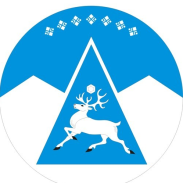 АДМИНИСТРАЦИЯ МУНИЦИПАЛЬНОГО РАЙОНА«ОЛЕНЕКСКИЙ ЭВЕНКИЙСКИЙ НАЦИОНАЛЬНЫЙ РАЙОН»МУНИЦИПАЛЬНОЕ КАЗЕННОЕ УЧРЕЖДЕНИЕ «ОЛЕНЕКСКОЕ РАЙОННОЕ УПРАВЛЕНИЕ ОБРАЗОВАНИЯ»ОГРН 1021401976540     ИНН 1422000339678480 Оленекский районсело Оленекул. Октябрьская, 69тел.  8(41169)2-13-53, факс 2-12-01E-mail: mouo_olenek@mail.ru